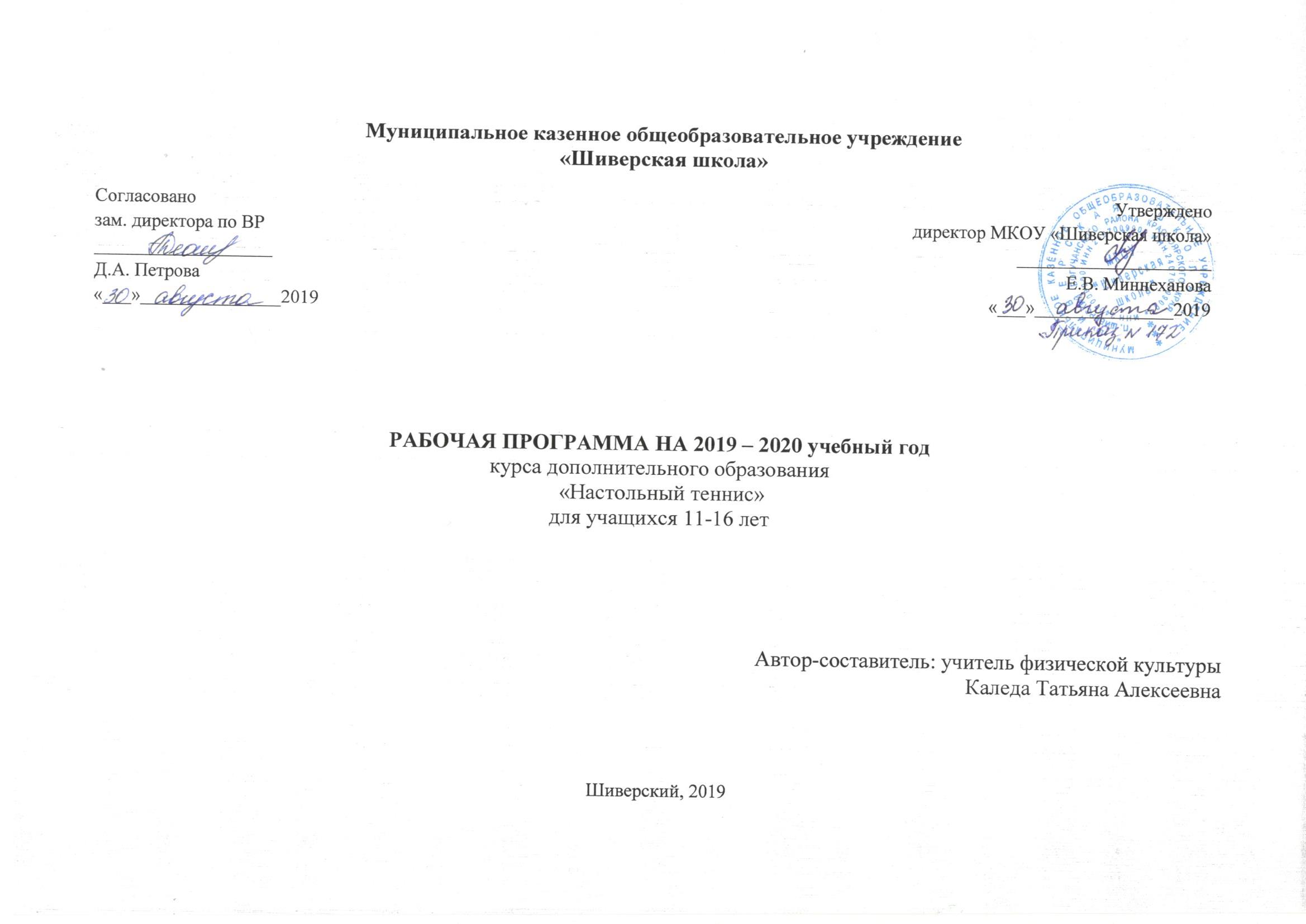 Пояснительная запискаПрограмма «Настольный теннис» предназначена для проведения спортивных секций в системе дополнительного образования общеобразовательных учреждений.В основу программы положены нормативные требования по физической и технико-тактической подготовке, современные методические разработки по настольному теннису отечественных специалистов. Данная программа раскрывает учебно-методическую и технико-тактическую части игры в настольный теннис.Программа рассчитана на 1 год (102 часа) обучения детей в возрасте от 11 до16 лет и составлена с учетом индивидуальных особенностей детей и стилевых особенностей современной игры. Особенности организации занятий, календаря спортивных мероприятий, а также материально-технической базы могут вносить коррективы в работу по программе.АКТУАЛЬНОСТЬ. Настольный теннис – эмоциональная, захватывающая игра, которая характеризуется небольшим мускульным напряжением и в то же время разносторонней двигательной активностью, которая так необходима современным школьникам. Острота наблюдения, внимания и реакции, оперативность принятых тактических решений, умение в нужный момент мобилизоваться, делают эту игру доступной для всех.Цель программы; Программа основана на взаимосвязи физического воспитания детей, их спортивной подготовки и культуры здорового образа жизни; она реализуется в активных формах образования.Задачи программы:Дать ребятам систему теоретических знаний о здоровье   человека, физической культуре, спорте, теннисе.Выработать у детей необходимые физические умения и навыки для здорового полноценного физического развития.Дать базовые знания, умения и навыки игры в теннис.Воспитать у детей устойчивый интерес и любовь к занятиям теннисом, физической культурой и спортом.Выработать у воспитанников навыки самостоятельных занятий теннисом, умение организовать собственную тренировку.Научить совместному разбору игр, выработать навыки судейства теннисной игры.Привлечь родителей, учащихся к занятиям, поощрять их интерес к достижениям    своих детей.Принципы набора:добровольность, заинтересованность;наличие медицинского допуска к занятиям; 3 школьный возраст;Данная группа по настольному теннису является разновозрастной.При планировании учебно-тренировочного процесса программный материал на данном этапе подготовки распределялся с учетом материально-технической базы школы (наличие спортивного инвентаря, наличием спортивного зала) Данная	образовательная	программа	по	настольному	теннису	разработана	для учебно-тренировочной группы с периодом в 1год обучения.Продолжительность	учебно-тренировочных	занятий	в	течение	учебного	года следующая:при нагрузке 3 часа в неделю (102 часа в год) – 3 раза в неделю по 1ч;формой занятий является тренировочные занятия по обучению и совершенствованию необходимых навыков и умений.Комплектование любой учебной группы проводится ежегодно в период с 1 по 15 сентября. В течение учебного года ввиду выбытия по различным причинам из состава обучающихся данная группа может быть доукомплектована в результате поиска и отбора одаренных детей.На конец учебного года основными показателями выполнения требований программы на спортивно-оздоровительном этапе являются:стабильность состава занимающихся, посещаемость ими тренировочных занятий;1. Динамика индивидуальных показателей развития физических качеств, занимающихся с учетом возраста;Уровень освоения техники.По окончании годичного цикла тренировок учащиеся должны выполнить разработанные и утвержденные нормативные требования физической подготовленности.СОДЕРЖАНИЕ ПРОГРАММЫІ. Теоретическая подготовка1. Физическая культура и спорт в России. Значение физической культуры для подготовки людей к трудовой деятельности, к защите Родины. Влияние спорта на укрепление здоровья.2.История развития мирового и отечественного настольного тенниса. Возникновение настольного тенниса, характеристика настольного тенниса в целом. Настольный теннис как наиболее доступный для любого возраста вид спорта, имеющий прикладное значение. История отечественного настольного тенниса.3.Гигиена спортсмена и закаливание. Режим дня и режим питания, гигиена сна, уход за кожей, ногтями, волосами и ногами, гигиена полости рта, гигиеническое значение водных процедур, правила применения солнечных ванн, гигиена одежды, обуви и мест занятий.4.Места занятий, их оборудование и подготовка. Ознакомление с местами занятий по настольному теннису. Оборудование и инвентарь, требования к спортивной одежде и обуви для занятий и соревнований. Правила пользования спортивным инвентарём. Самостоятельная подготовка спортивной одежды, обуви, инвентаря и мест занятий по настольному теннису. Техника безопасности во время занятий. Правила пользования спортивным инвентарём. Расположение группы и отдельных учащихся во время занятий. 5.Правила соревнований по Настольному теннису. Знакомство с правилами соревнований. Судейство соревнований по настольному теннису.ІІ. Практическая подготовка1. Общая физическая подготовка. Имеет своей целью укрепление здоровья, закаливание. Развитие разносторонних физических способностей, повышение работоспособности организма занимающихся, что, в конечном счете, предполагает создание прочной базы для дальнейшего спортивного совершенствования и, естественно, для будущей трудовой деятельности юных спортсменов.                   Упражнения на развитие гибкости и подвижности в суставах, на формирование           осанки, развитие выносливости, ловкости, на расслабление рук, ног, туловища.Специальная физическая подготовка. Основывается на базе общей, достаточно высокой физической подготовленности учащихся. Она предполагает развитие таких физических качеств, специфических для настольного тенниса, как сила, быстрота,выносливость, ловкость и гибкость. Главная задача СФП – улучшение деятельности всех систем организма занимающихся, необходимых для совершенствования игровых двигательных навыков и умений, являющихся ведущими звеньями основных технических вариантов в атаке и обороне.Техническая подготовкаОтработка движений на площадке, одновременная работа рук и ног.Упражнения Школы мяча, знакомство с теннисным мячом.Серии упражнений с мячом.Упражнения на развитие координации движений.Тренировка с ракеткой и мячом.Обучение имитации различных ударов.Отработка различных ударов об стенку.Освоение различных ударов через сетку.Отработка различных ударов об стенку и через сетку на точность попадания.Серия упражнений для ног: на ловкость и координацию.Обучение «левой» хватке ракетки.Отработка смены хватки ракетки, игра об стенку.Освоение игры через сетку, игра кроссом и по линии.Контрольные нормативы.Серия упражнений на развитие координации движений.Игра через сетку.Отработка «резаных» ударов.Освоение «крученых» ударов.Отработка ударов «с лета».Игра через сетку с применением различных приемов.Отработка удара «смешанных».Освоение подачи.Отработка игры «с полулета».Игра через сетку с подачей и применением всех известных приемов.Отработка взаимодействия игроков в парной игре.Обучение парной игре, игра через сетку парами.Игра через сетку кроссом, по линии, «с пересечением».Учебно-тематический план по настольному теннису (3 часа в неделю)Тематическое планированиеСписок литературыБелиц-Гейман С.П. Теннис для родителей и детей. – М.: Просвещение, 1988. Барстоу Дж. Уроки тенниса. – Л.: Ленинградский издатель,1984.Кондратьева Г.А., Шокин А.И. Теннис в спортивных школах. – М.: Агриус, 1975. Лейвер Р. Как побеждать в теннисе – М., 1988.Лот Ж.-П. Теннис за три дня.– М.: Просвещение, 1975.Машка Олдржих, Шафаржик В. Начальная школа тенниса. – М.: ВИСПО, 1988. Малов Ю.А. Спектакль на траве. – М., 1988.Новиков А.В. Кукушкин В.В. Большой шлем или Четыре теннисных туза. М.: Советский спорт, 1990.№Разделы программыТеоретическая подготовкаПрактическая подготовка1Изучение правил игры и техника безопасности.12История развития мирового и отечественного Настольноготенниса.23Гигиена спортсмена и закаливание, режим тренировочныхзанятий и отдыха.24Места занятий, их оборудование и подготовка.25Правила соревнований по настольному теннису.3Итого часов.101Общая физическая подготовка.132Специальная физическая подготовка.133Техническая подготовка.194Тактическая подготовка.215Игровая подготовка.156Соревнования.Согласно календаря7Контрольные испытания.11Итого часов.92Всего часов.102102№Дата проведенияВид программного материала Кол-во часов1Актуальность, популярность настольного тенниса.12Гигиена и врачебный контроль.13Влияние настольного тенниса на организм.14Особенности настольного тенниса.15Изучение элементов стола и ракетки.16Хватка ракетки.17Работа ног, положение корпуса.18Работа ног, положение корпуса.19Техника движения ногами, руками в игре.110Работа плеча, предплечья и кисти.111Изучение хваток, изучение выпадов.112Техника постановки руки в игре.113Движение ракеткой и корпусом.114Движение ракеткой и корпусом.115Техника движения ногами, руками в игре.116Техника движения ногами, руками в игре.117Изучение хваток, изучение выпадов.118Изучение хваток, изучение выпадов.119Владение ракеткой и передвижения у стола.120Владение ракеткой и передвижения у стола.121Движение ракеткой и корпусом.122Техника постановки руки в игре.123Изучение хваток, изучение выпадов.124Передвижение игрока приставными шагами.125Набивание мяча ладонной стороной ракетки.126Набивание мяча ладонной стороной ракетки.127Обучение техники подачи прямым ударом.128Обучение движениям при выполнении ударов.129Набивание мяча ладонной стороной ракетки.130Набивание мяча тыльной стороной ракетки.131Набивание мяча ладонной стороной ракетки.132Набивание мяча тыльной стороной ракетки.133Набивание мяча ладонной и тыльной стороной ракетки134Совершенствование выпадов, хваток, передвижения.135Набивание мяча ладонной и тыльной стороной ракетки136Совершенствование выпадов, хваток, передвижения.137Обучение техники подачи прямым ударом.138Обучение движениям при выполнении ударов.139Обучение техники подачи прямым ударом.140Обучение движениям при выполнении ударов.141Учебная игра с изученными элементами.142Владение ракеткой и передвижения у стола.143Набивание мяча на ракетке144Основные тактические варианты игры.145Подброс мяча при подаче. Баланс при подаче.146Подброс мяча при подаче. Баланс при подаче.147Свободная игра на столе.148Подача справа и слева.149Свободная игра на столе.150Подача справа и слева.151Открытая и закрытая ракетка152Обучение техники подачи прямым ударом153Обучение подачи «Маятник». Игра- подача.154Обучение техники подачи прямым ударом155Обучение подачи «Маятник». Игра- подача.156Учебная игра с элементами подач.157Учебная игра с ранее изученными элементами.158Обучение техники «наката» в игре.159Совершенствование техники постановки руки в игре160Обучение техники «наката» в игре.161Применение «подставки» в игре.162Изучение техники выполнения «подставки» слева163Изучение техники выполнения «подставки» справа164Совершенствование в группах по качеству элементов игры.165Изучение техники элемента «подрезка»166Учебная игра для совершенствования учебных элементов.167Занятия для совершенствование ранее изученных элементов168Выполнение наката справа в правый169Игровые приемы в настольном теннисе170Выполнение наката справа в правый171Игровые приемы в настольном теннисе172Учебная игра с изученными элементами.173Тактика игры атакующего.174Учебная игра, соревнования среди занимающихся.175Учебная игра, соревнования среди занимающихся.176Игра навыков и овладение техникой нанесения ударов.177Тактика игры атакующего. Учебная игра.178Игра навыков и овладение техникой нанесения ударов.179Тактика игры атакующего. Учебная игра.180Выполнение наката справа в правый и левый углы стола.181Занятие по совершенствование подач, срезок, накатов.182Выполнение наката справа в правый и левый углы стола.183Занятие по совершенствование подач, срезок, накатов.184Подача справа (слева) с подбросом мяча185Удар "накат": удержание мяча на столе186Подача справа (слева) с подбросом мяча187Удар "накат": удержание мяча на столе188Выполнение наката справа в правый и левый углы стола.189Совершенствование в группах по качеству элементов игры.190Выполнение наката справа в правый и левый углы стола.191Совершенствование в группах по качеству элементов игры.192Подача слева с верхним вращением мяча193Технические приемы с верхним вращением194Подача слева с верхним вращением мяча195Технические приемы с верхним вращением196Удар без вращения мяча (толчок) справа, слева.197Удар « накат» справа и слева на столе.198Удар без вращения мяча (толчок) справа, слева.199Удар « накат» справа и слева на столе.1100Свободная игра на столе.1101Тактика игры атакующего. Учебная игра1102Свободная игра на столе. Подведение итогов.1